PROGRAMA BibliografiaObrigatória:Santos, M. W; Queiroz, J. E. L.; Cardozo, J. E. M. Direito Administrativo. Serie Universitária. Rio de Janeiro: Forense, 2015.Santana, J. L. Apostilas (I e II) de Direito Administrativo. Aracaju: UFS, 2016 (atualizada).ComplementarMello, C. A. B de. Curso de Direito Administrativo. São Paulo: Malheiros, 2015.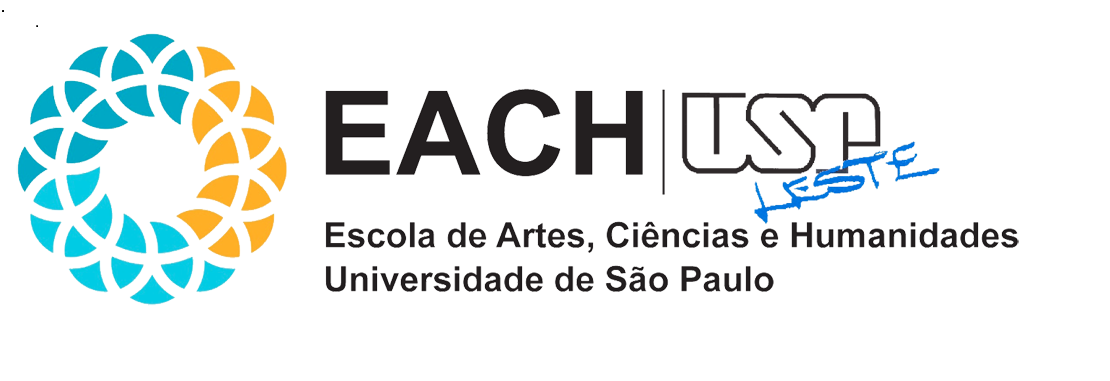 Disciplina: ACH 3534 – DIREITO ADMINISTRATIVO2° semestre/2017Prof. Dra. Ana Carla BliacherieneDisciplina: ACH 3534 – DIREITO ADMINISTRATIVO2° semestre/2017Prof. Dra. Ana Carla BliacherieneDisciplina: ACH 3534 – DIREITO ADMINISTRATIVO2° semestre/2017Prof. Dra. Ana Carla BliacherieneDisciplina: ACH 3534 – DIREITO ADMINISTRATIVO2° semestre/2017Prof. Dra. Ana Carla BliacherieneAvaliação:1ª e 2ª avaliações: prova (e. g. escrita, oral, estudo de casos, trabalhos em grupo, etc.) a critério da professora.Poderá ser atribuída nota complementar ou ainda substituição de avaliação, a critério da professora, por atividades extras realizadas pelos alunos, desde que, a seu juízo, demonstrem aproveitamento do conteúdo programático da disciplina. Frequência mínima de acordo com as normas USP e assiduidade são exigidas para a aprovação.  Avaliação:1ª e 2ª avaliações: prova (e. g. escrita, oral, estudo de casos, trabalhos em grupo, etc.) a critério da professora.Poderá ser atribuída nota complementar ou ainda substituição de avaliação, a critério da professora, por atividades extras realizadas pelos alunos, desde que, a seu juízo, demonstrem aproveitamento do conteúdo programático da disciplina. Frequência mínima de acordo com as normas USP e assiduidade são exigidas para a aprovação.  Avaliação:1ª e 2ª avaliações: prova (e. g. escrita, oral, estudo de casos, trabalhos em grupo, etc.) a critério da professora.Poderá ser atribuída nota complementar ou ainda substituição de avaliação, a critério da professora, por atividades extras realizadas pelos alunos, desde que, a seu juízo, demonstrem aproveitamento do conteúdo programático da disciplina. Frequência mínima de acordo com as normas USP e assiduidade são exigidas para a aprovação.  DataTema103/08Apresentação do curso. Regime jurídico-administrativo e Direito Administrativo. 210/08Princípios do Direito Administrativo317/08Organização do Estado e administração pública424/08Organização do Estado e administração pública (continuidade)531/08Organização do Estado e administração pública (continuidade)614/09Organização do Estado e administração pública (continuidade)721/091 a. Avaliação828/09Ato Administrativo905/10Ato Administrativo (continuidade)1019/10Serviço Público1126/10Serviço Público (continuidade)1209/11Licitação1316/11Licitação (continuidade)1423/11Licitação (continuidade)1530/112ª avaliação1607/12Prova Substitutiva e Revisão de Provas1714/12Reavaliação